inaugural Maldon Captured Photo Competition 2020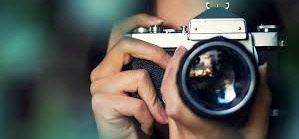 ENTRY DETAILSName of photographer ……………………………………………………..Category   local resident   under 18    amateur   professionalAddress	…………………………………..………………………..…………  Postcode ..........Phone or mobile	…………………….Please provide captions for photos entered:1	……………………………………………………………..…………………………………………2	……………………………………………………………..…………………………………………3	……………………………………………………………..…………………………………………  tick here to confirm you accept the following terms and conditionsImages must be high quality JPEGS (1 to 5 Mgs colour or B&W TOTAL 3 IMAGES).All details provided by entrants must be true and accurate.Each entry must comprise original photographs produced entirely by the entrant. Images must not contain any trademarks, copyright material (owned in whole or part by third parties that may violate any persons rights of ownership.Images with watermarks or branding will not be accepted. Entrants hearby confirm permissions and/or model releases for photos supplied.Judges decision will be final and no correspondence will be entered into.Any works submitted may be used by MPC and our print and gallery partner solely for purpose in connection with the competition including;displaying entries on websites and social media outlets including those of its partners,displaying works at gallery exhibitions,using the entries on posters, postcards, advertisements both online and offline in promotion with the Awards and any related exhibitions, andcropping and resizing to fit pre-defined formats to promote the Awards and any related exhibitions.PrizesLocal entries Mount Alexander Shire Residents Only (open until September 16) Prize $200 sponsored by Maldon & District Community Bank, plus open finalist entry.OPEN ENTRIES (open competition) can be submitted till November 1(subject to Covid-19 travel restrictions.) Junior PRIZE under18 years $500 plus photo mentoring session sponsored by Maree Edwards MP, State Member for Bendigo West Amateur PRIZE $700 sponsored by Warral Maldon Professional PRIZE $1,200 sponsored by Maldon & District Community Bank plus Exhibition at Edge Gallery, Maldon 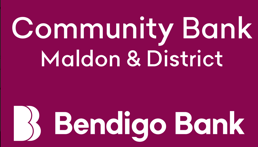 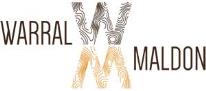 contact organisers:Maldon Eat Drink Events Inc.  Mobile: 0417 150 709   E: pamela@maximpr.com.au   Insta maldon_captured  The Maldon & District Community Bank would love to send you their e-newsletter so you can be the first to hear about grants       and sponsorship opportunities, as well as community events & news. Please tick if you do not want your details added to receive         the e-newsletter & community information. We do not distribute your email address to any third party. You can unsubscribe at any time. 